2016春季工商管理硕士（MBA）招生简章浙江工商大学创办于1911年，以经济管理类学科见长，同时拥有工商管理学、应用经济学一级学科博士点、博士后流动站，并拥有企业管理、管理科学与工程等多项省级重点学科。 MBA学院是浙江省第一家MBA学院，扎根中国第一商帮——浙商群体创业实践，培养社会责任与开拓精神并重、国际视野和本土优势兼备、战略思维和执行能力俱佳的商界精英。除课堂上采用了案例教学模式外，我们还设有丰富多彩的第二课堂：商道论坛、企业运营模拟、海内外学习之旅等等。目前是工商管理硕士（MBA）和与加拿大魁北克大学合作培养项目管理硕士（MPM）两个专业硕士学位项目的培养单位。一、报考条件2012年7月31日前国民教育序列大学本科或本科以上毕业并取得毕业证书（一般应有学位证书）的在职人员。二、报名手续及考试时间报名方式：采用网上报名与现场确认相结合的方式。1、网上报名时间及手续：考生于6月23日—7月11日访问中国学位与研究生教育信息网（网址: http://www.chinadegrees.cn），登录在职人员攻读硕士学位管理信息平台（以下简称信息平台，考生登录入口：http://www.chinadegrees.cn/zzlk），按信息平台说明和要求注册、上传电子照片、完成网上报名，网上缴纳报名考试费，生成并打印《2015年在职人员攻读硕士专业学位报名登记表》。2、报考点现场确认时间：考生于7月12日—15日持本人第二代居民身份证（港澳台身份证件、华侨身份证或外籍护照）、满足报考条件的最高学历、学位证书以及《2015年在职人员攻读硕士专业学位报名登记表》，到各省学位与研究生教育主管部门指定的现场确认点，核验并确认报名信息。报名信息经考生签字确认后，一律不得更改。3、准考证打印时间：考生可于10月15日后登录信息平台下载准考证。4、考试科目、时间及考试大纲联考科目考试大纲综合能力 ：《2015年在职攻读工商管理硕士专业学位入学考试综合能力考试大纲及报考指南》（机械工业出版社，2015版）英语：《在职攻读硕士学位全国联考英语考试大纲》（科学技术文献出版社）5、复试时间：2016年1月，分数线由学校自主划定，复试由学校自行组织。6、入学时间：2016年4月。三、学费春季MBA学费全程65000元/人 (含教材费和论文答辩费用等学杂费)，以当年物价批文为准。在校学习时间不得少于半年或500学时。四、联系方式及联系人　　电话： 0571-88055297,88215253,88071024—7353　　联系人：陈老师、廖老师、陶老师网址： mbaxy.zjgsu.edu.cn　邮箱： ruofei1985@163.com、mba522@126.com　　地址：杭州市教工路149号MBA学院1号行政楼5楼微信号：mbaxyzjgsu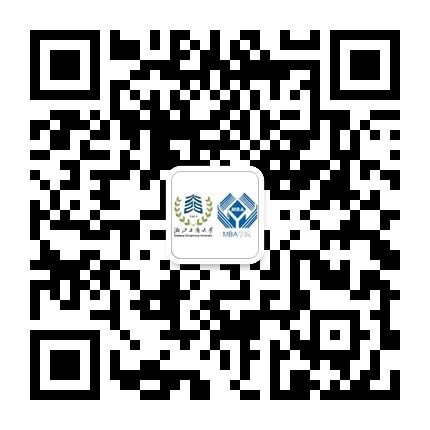 时间科目类别10月25日8:30-11:3010月25日14:30-17:00工商管理硕士综合能力英   语